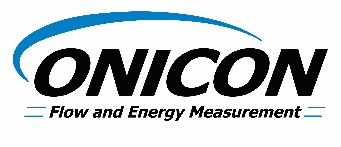 Flow Measurement SpecificationF-5500 Series Thermal Mass Flow MeterFor Compressed Air Applications	                  		                        OCT 2016 Flow Meter Specification Provide an ONICON F-5500 Series Insertion Thermal Mass Flow Meter, complete with all installation hardware necessary to enable insertion and removal of the meter without system shutdown. The flow meter shall be hand-insertable up to 100 psi. Provide a flow conditioner if required to meet the manufacturer’s minimum upstream straight pipe run requirement. For pipe sizes smaller than 1½” provide an ONICON F-5500 Series Inline Thermal Mass Flow Meter. Materials of construction for wetted metal components shall be 316 SS.  The flow meter shall provide SFPM* flow readings from a pair of encapsulated platinum sensors and shall not require additional temperature or pressure compensation. In addition, the meter shall allow for field validation testing of the current calibration and provide for a printed validation test report. Each flow meter shall be individually wet-calibrated against a standard that is directly traceable to NIST**.  A certificate of calibration shall be provided with each flow meter. Accuracy shall be within ± 1% of rate +0.5% of scale over a 100:1 turndown. Overall turndown shall exceed 1000:1. Output signals shall consist of the following: (1) analog 4-20mA output and (1) additional output that is factory configured as either a totalizing pulse or an RS485 interface for connection to a BACnet MS/TP or Modbus RTU serial network. The meter shall be equipped with an integrally mounted display with a user interface that allows for field programming of the meter. Each flow meter shall be covered by the manufacturer’s two-year warranty. Optional Flow Display: Provide a D-100 Series Display Module for local or remote indication of flow rate and total. Output signals shall be either serial network (protocol conforming to BACnet® MS/TP, BACnet/IP, LONWORKS®, MODBUS RTU RS485, MODBUS RTU TCP/IP, JCI-N2, or Siemens-P1) or via individual analog and pulse outputs.*Standard Feet per Minute** National Institute of Standards and Technology